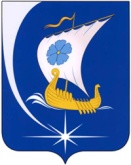 Совет Пучежского муниципального районаТретьего созываРЕШЕНИЕот 25.03.2019						№ 256г. ПучежИвановская областьО реестре должностей муниципальной службыПучежского муниципального районаВ соответствии с федеральными законами от 6 октября 2003 года № 131-ФЗ «Об общих принципах организации местного самоуправления в Российской Федерации», от 2 марта 2007 года № 25-ФЗ «О муниципальной службе в Российской Федерации», Законом Ивановской области от 31 декабря 2008 года № 180-ОЗ «О реестре должностей муниципальной службы в Ивановской области», в целях обеспечения взаимосвязи и единства государственной гражданской службы и муниципальной службы, руководствуясь Уставом Пучежского муниципального района, Положением о муниципальной службе Пучежского муниципального района, утвержденным решением Совета депутатов Пучежского муниципального района от 30.06.2014 года № 347, Совет Пучежского муниципального района  р е ш и л:1. Утвердить реестр муниципальных должностей муниципальной службы Пучежского муниципального района (приложение).2. Установить, что наименования должностей муниципальной службы в Пучежском муниципальном районе должны соответствовать наименованиям должностей, включенных в Реестр.3. Установить, что в целях технического обеспечения деятельности администрации Пучежского муниципального района в  штатное расписание могут включаться должности, не относящиеся к муниципальным должностям муниципальной службы. 5. При необходимости указания в наименовании должности сферы деятельности или конкретной специальности муниципального служащего  допускается устанавливать в штатном расписании дополнительное наименование должности муниципальной службы.6. Штатные расписания в органах местного самоуправления Пучежского муниципального района устанавливают в соответствии с настоящим Реестром должностей муниципальной службы:а) штатное расписание Совета Пучежского муниципального района определяется Главой Пучежского муниципального района;б) штатное расписание администрации Пучежского муниципального района определяется Главой Пучежского муниципального района;в) штатное расписание структурных подразделений администрации Пучежского муниципального района обладающих собственными полномочиями по решению вопросов местного значения утверждается руководителем структурного подразделения администрации.7. Признать утратившим силу решение Совета депутатов Пучежского муниципального района № 51 от 29.11.2010 «О реестре муниципальных должностей муниципальной службы  Пучежского муниципального района» 8. Опубликовать настоящее решение в Правовом Вестнике Пучежского муниципального района.9.  Настоящее решение вступает в силу со дня его подписания.Председатель Совета Пучежского муниципального района                                                В.Н.ФилатоваГлава Пучежского муниципального района 		                 				И.Н. ШипковПриложение к решению Совета Пучежского муниципального района от 25.03.2019 № 256РЕЕСТРдолжностей муниципальной службыПучежского муниципального районаРеестр должностей муниципальной службы, утверждаемый настоящим Решением устанавливает перечень наименований должностей муниципальной службы в администрации Пучежского муниципального района:Высшие должности:Заместитель главы администрации.Главные должности:Начальник (председатель) структурного подразделения администрации (управления, комитета, отдела), обладающего собственными полномочиями по решению вопросов местного значения;Заместитель начальника (председателя) структурного подразделения администрации (управления, комитета, отдела), обладающего собственными полномочиями по решению вопросов местного значения;Начальник (председатель) структурного подразделения администрации (управления, комитета).Ведущие должности:Начальник структурного подразделения администрации (отдела);Начальник (председатель) структурного подразделения (отдела) в составе структурного подразделения администрации (управления, комитета, отдела), обладающего собственными полномочиями по решению вопросов местного значения;Начальник структурного подразделения (отдела) в составе структурного подразделения администрации (управления, комитета);Заместитель начальника (председателя) структурного подразделения администрации (управления, комитета, отдела);Заместитель начальника структурного подразделения (отдела) в составе структурного подразделения администрации (управления, комитета, отдела), обладающего собственными полномочиями по решению вопросов местного значения;Заместитель начальника структурного подразделения (отдела) в составе структурного подразделения администрации (управления, комитета).Старшие должности:Консультант;Главный специалист;Ведущий специалист.     1.5.  Младшие должности:Специалист 1 категории;Специалист 2 категории;Специалист.